Приложение 1к Приказу № 40- Ө УТВЕРЖДАЮПредседатель Республиканского Государственного учреждения «Государственная комиссия по сортоиспытанию сельскохозяйственных культур» ____________ Т. Ажгалиев                                                                                                                                                          «03» августа  2018 г.МЕТОДИКА ПРОВЕДЕНИЯ ИСПЫТАНИЙНА ОТЛИЧИМОСТЬ, ОДНОРОДНОСТЬ И СТАБИЛЬНОСТЬЧЕСНОК (Allium sativum L.)*I. Общие рекомендации1. Данная методика применима ко всем вегетативно размножаемым сортам Allium sativum L. Одновременно следует руководствоваться Приказом Министра сельского хозяйства Республики Казахстан от 2 июля 2015 года № 4-2/602. «Об утверждении Правил проведения сортоиспытания сельскохозяйственных растений».     II. Требование к посадочному материалу1. На весь цикл испытания необходим исходный образец - 50 луковиц.2. Луковичный материал должен отвечать минимальным требованиям по всхожести, влажности и сортовой чистоте. Растительный материал должен быть в хорошем санитарном состоянии и свободным от вирусов, в частности, от вируса желтой полосчатости порея и вируса желтой карликовости лука репчатого.3. Луковичный материал не должен быть обработан ядохимикатами, если на то нет разрешения или требования Госкомиссии. Если луковицы были обработаны, то необходимо дать подробное описание обработки.4. Заявитель, высылающий луковицы из другой страны, должен полностью соблюдать все таможенные правила. III. Проведение испытаний1. Полевые опыты проводятся в одном месте, в условиях, обеспечивающих нормальное развитие культуры, в течение двух вегетационных периодов. При необходимости испытание продолжают на третий год. Если в этом месте не могут быть определены какие-либо важные признаки сорта, он может быть испытан в дополнительном месте.2. Размер делянок должен быть таким, чтобы при отборе растений или их частей для измерений не наносилось ущерба наблюдениям, которые продолжаются до конца вегетационного периода. Как минимум каждое испытание должно включать в общем 100 растений, по 50 растений в каждой повторности.3. Отдельные делянки без повторений для наблюдений и измерений могут быть использованы лишь в том случае, если они находятся в сходных климатических условиях. 4. Оцениваемый и похожий на него сорта коллекции (по признакам, указанным в анкете) размещают на смежных делянках. В опыте размещают и делянки эталонных сортов.5. Из-за влияния условий хранения луковиц на степень выраженности признаков сравнение сортов необходимо проводить только на материале, который был размножен и хранился при одной и той же температуре и влажности (например, от 15 оС до 18 оС).6. Для специальных целей могут быть назначены дополнительные испытания.IV. Методы и наблюдения1. Все наблюдения, предусматривающие измерения или подсчеты, должны быть выполнены на 30 растениях или частях, взятых от каждого из 30-ти растений.2. Для оценки однородности принимают популяционный стандарт 1% при вероятности 95%. Это означает, что из 100 растений максимальное число нетипичных растений – 3. 3. Все наблюдения на листе и стрелке проводят до полегания листьев.4. Все наблюдения на луковице проводят на луковицах урожая, собранного в испытании.V. Группирование сортовИспытываемые сорта и сорта реферативной коллекции должны быть разбиты на группы для облегчения оценки на отличимость. Для группировки используют такие признаки, которые, исходя из практического опыта, не варьируют или варьируют незначительно в пределах сорта и их варьирование в пределах коллекции распределено равномерно. Рекомендуется использовать следующие признаки:1) ложный стебель: цветковая стрелка (признак 10);2) зубок: окраска кожистых чешуй (признак 29);3) время уборочной зрелости (полегание 80% растений) (признак 33);4) окончание покоя зубков в луковице (признак 34).VI. Признаки и обозначенияПризнаки, используемые для оценки отличимости, однородности и стабильности, и степени их выраженности приведены в таблице VII. Отметка (*) указывает на то, что данный признак следует отмечать каждый вегетационный период для оценки всех сортов и всегда включать в описание сорта, за исключением случаев, когда степень выраженности предыдущего признака указывает на его отсутствие или когда условия окружающей среды делают это невозможным. Отметка (+) означает, что описание признака сопровождается в методике дополнительными объяснениями и (или) иллюстрациями. Значениям выраженности признака даны индексы (1 - 9) для электронной обработки результатов. VII. Таблица признаковVIII. Объяснения и методы проведения учетовК 2. Листья: положение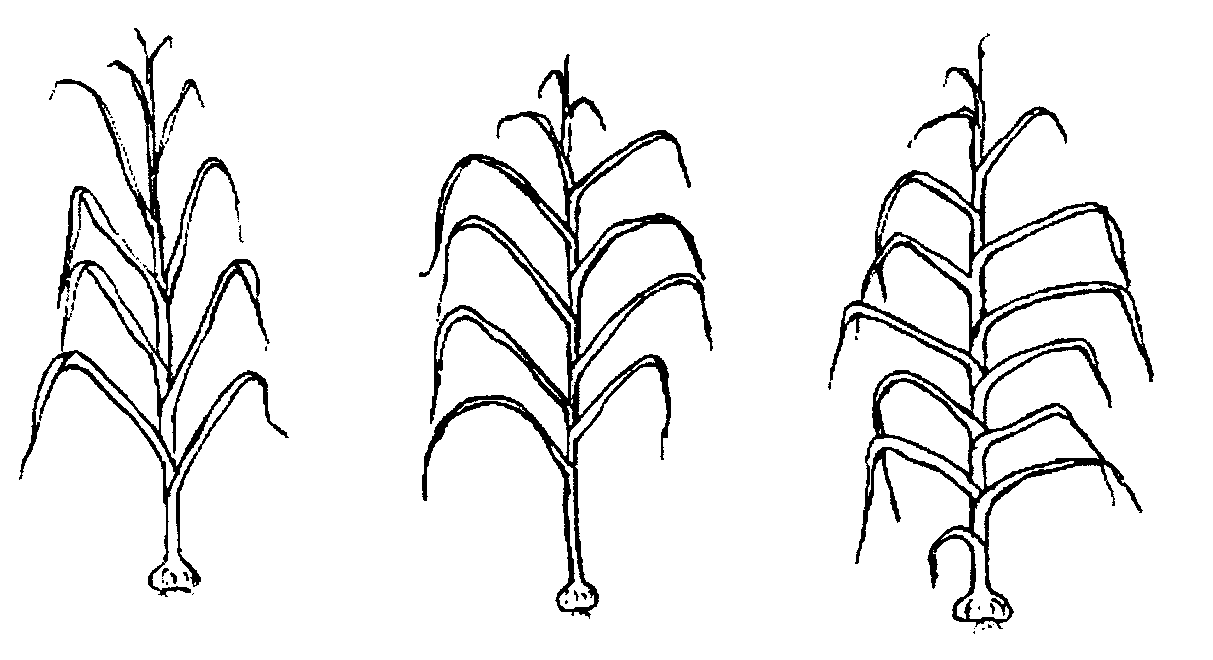 	1	2	3	вертикальные 	от вертикальных до	полувертикальные		полувертикальных	угол <30 	30 < угол < 50 	угол > 50 К 11. Стрелка: изгиб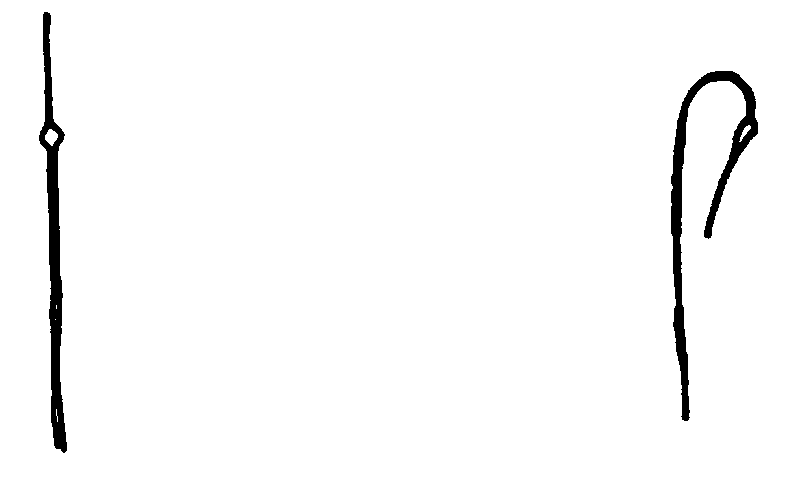      1	9отсутствует	имеетсяК 12 и 13. Стрелка: длина и воздушные луковички 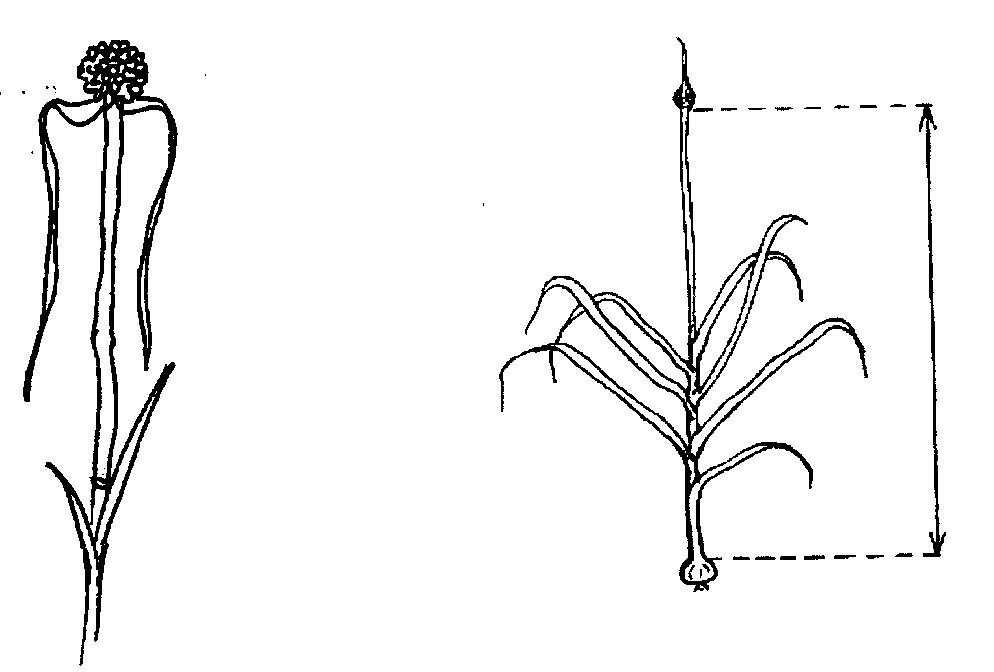 	1	9	отсутствуют	имеются   К 15. Луковица: форма продольного сечения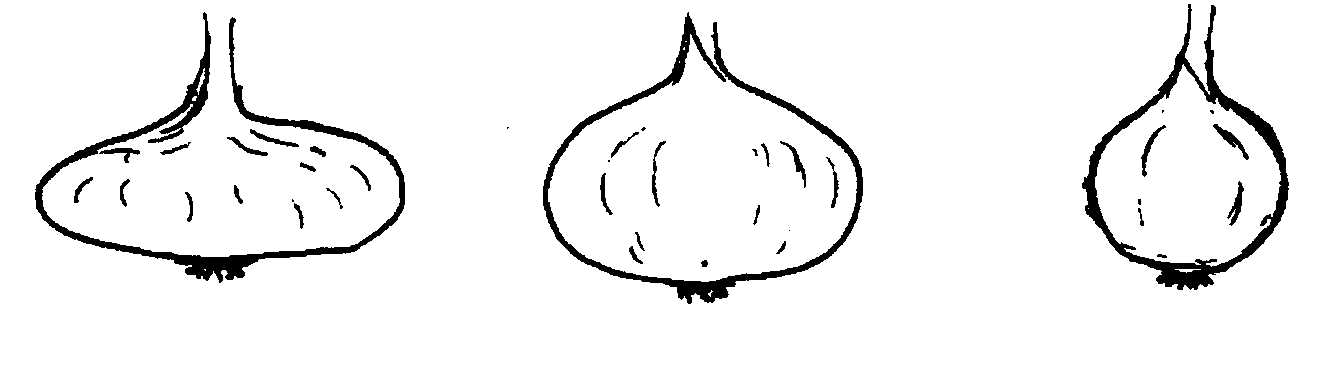 	1	2	3	плоская	округло-плоская	округлаяК 17. Луковица: расположение зубков относительно шейки луковицы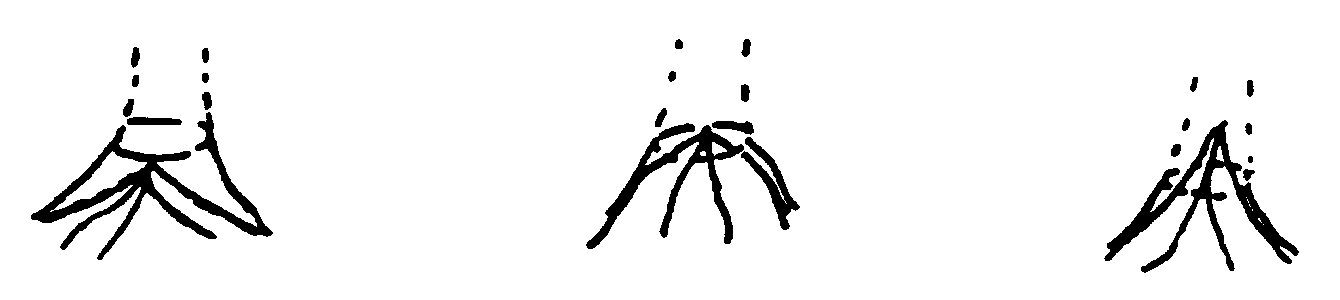 	1	2	3	ниже шейки	на одном уровне	выше шейкиК 19. Луковица: форма основания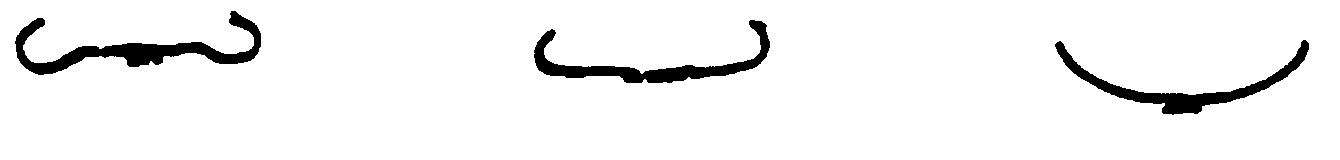 	1	2	3	вогнутая	плоская	округлаяК 26. Луковица: расположение зубков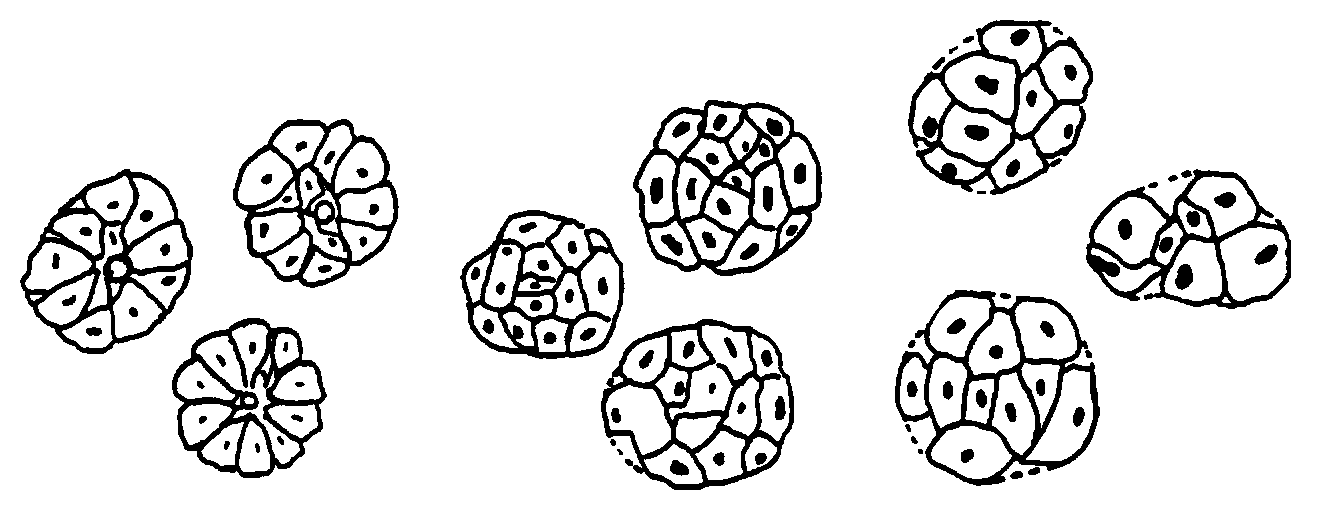 	1	2	лучевые	не лучевыеК 27. Луковица: внешние зубки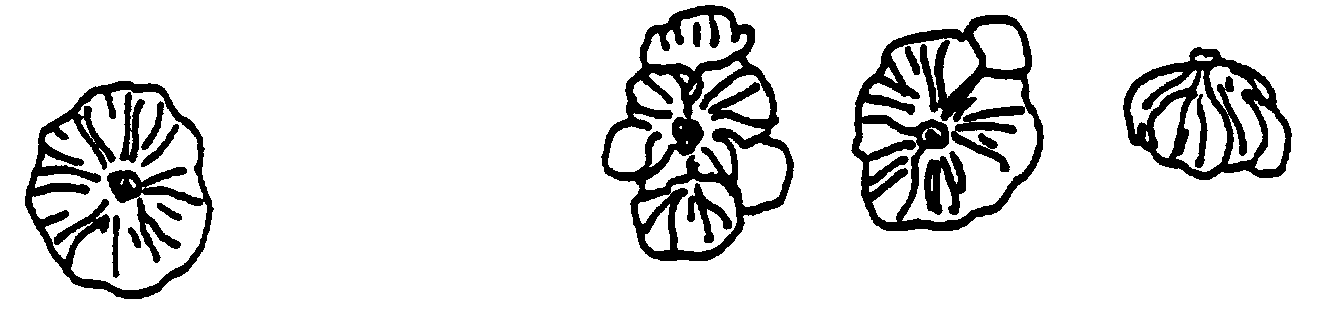 	1	9	отсутствуют	имеютсяК 34. Окончание покоя зубков в луковицеПосле сбора урожая луковицы хранят в помещении с оптимальной температурой (15-18 оС) и влажностью (без разделения на зубки). Окончание покоя оценивают при наблюдении по проценту проросших луковиц.РГУ «Государственная комиссия                                                                                                  по сортоиспытанию                                                                                                                                                                                                  сельскохозяйственных культур»                                                                                                                       МСХ РК                                                                                                                                                 АНКЕТА CОРТАКультура   __________________________________________  	   (русское название)	                      (латинское название)Заявитель ____________________________________________________________________________________________________________________________________Предлагаемое название селекционного достижения  __________________________________________________________________Селекционный номер   _________________________________________________Разновидность  _________________________________________________________Характеристика по происхождению  ____________________________________________________________________________________________________________________________________Метод селекции с указанием исходных (родительских) форм __________________________________________________________________Образ жизни    _____________________________________________________Цикл развития  ____________________________________________________Особые условия для испытания сорта  ___________________________________Признаки сорта (цифры в скобках соответствуют  номеру  признака         UPOV в  таблице признаков). Отметьте в квадратных скобках степень выраженности признака.Название похожего сорта____________________________Дополнительная информация ____________________________________________Дата «____» ________________   20____г.  Подпись ___________________________МП№ПризнакСтепень выраженностиИндекс1. (*)Листья: плотность расположениярыхлыесредней плотностиплотные3572. (*) (+)Листья: положениевертикальныеот вертикальных до полувертикальныхполувертикальные1233. (*)Лист: зеленая окраскасветлаясредняятемная3574.Лист: восковой налетотсутствует или очень слабыйслабыйсреднийсильныйочень сильный135795. (*)Лист: длина (самый длинный лист)короткийсредней длиныдлинный3576. (*)Лист: ширина (самый длинный лист)узкийсредней шириныширокий3577. (*)Лист: форма поперечного сечениясильновогнутыйслабовогнутыйплоский1238. (*)Ложный стебель: интенсивность антоциановой окраски основанияотсутствует или очень слабаяслабаясредняясильнаяочень сильная135799. (*)Ложный стебель: ширина основанияузкоесредней шириныширокое35710. (*)Ложный стебель: стрелкаотсутствуетимеется1911. (*) (+)Стрелка: изгиботсутствуетимеется1912. (*) (+)Стрелка: длинакороткаясредней длиныдлинная35713. (*) (+)Стрелка: воздушные луковичкиотсутствуютимеются1914. (*)Луковица: размермелкаясредняякрупная35715. (*) (+)Луковица: форма продольного сеченияплоскаяокругло-плоскаяокруглая12316.Луковица: форма поперечного сеченияэллиптическаяокруглая1217. (+)Луковица: расположение зубков относительно шейки луковицыниже шейки на одном уровневыше шейки 12318. (*)Луковица: форма донцавогнутаяплоскаявыпуклая12319. (*) (+)Луковица: форма основаниявогнутаяплоскаяокруглая12320.Луковица: плотность расположения зубковрыхлоесредней плотностиплотное35721. (*)Луковица: основная окраска сухих чешуйбелыежелтовато-белыекрасновато-белыесиреневато-фиолетовые123422. (*)Луковица: антоциановые штрихи на сухих чешуяхотсутствуютимеются1923.Луковица: сцепление кожистых чешуй с сухимислабоесреднеесильное35724.Луковица: толщина сухих чешуйтонкие, легко рвущиесясредней толщинытолстые, прочные35725. (*)Луковица: количество зубковмалосреднее количествомного35726. (*) (+)Луковица: расположение зубковлучевыене лучевые1227. (*) (+)Луковица: внешние зубкиотсутствуют имеются1928. (*)Зубок: размермелкийсредний крупный35729. (*)Зубок: окраска кожистых чешуйбелыекремовыерозовыефиолетовыекоричневые1234530. (*)Зубок: интенсивность окраски кожистых чешуйслабаясредняясильная35731. (*)Зубок: антоциановые штрихи на кожистых чешуяхотсутствуютимеются1932. (*)Зубок: окраска мякотибелаяжелтоватая или кремовая1233. (*)Время уборочной зрелостиочень раннеераннеесреднеепозднееочень позднее1357934. (*) (+)Окончание покоя зубков в луковицеочень раннеераннеесреднеепозднееочень позднее13579№ПризнакСтепень выраженностиИндексС 1 по 34 признакиНазвание похожего (их) сорта (ов)№признакаПризнакСтепень выраженности признакаСтепень выраженности признакаНазвание похожего (их) сорта (ов)№признакаПризнакпохожий сортсорт-кандидат